Headers Open Sans light, 24 pt., PMS 287 blue (r0, g83, b155)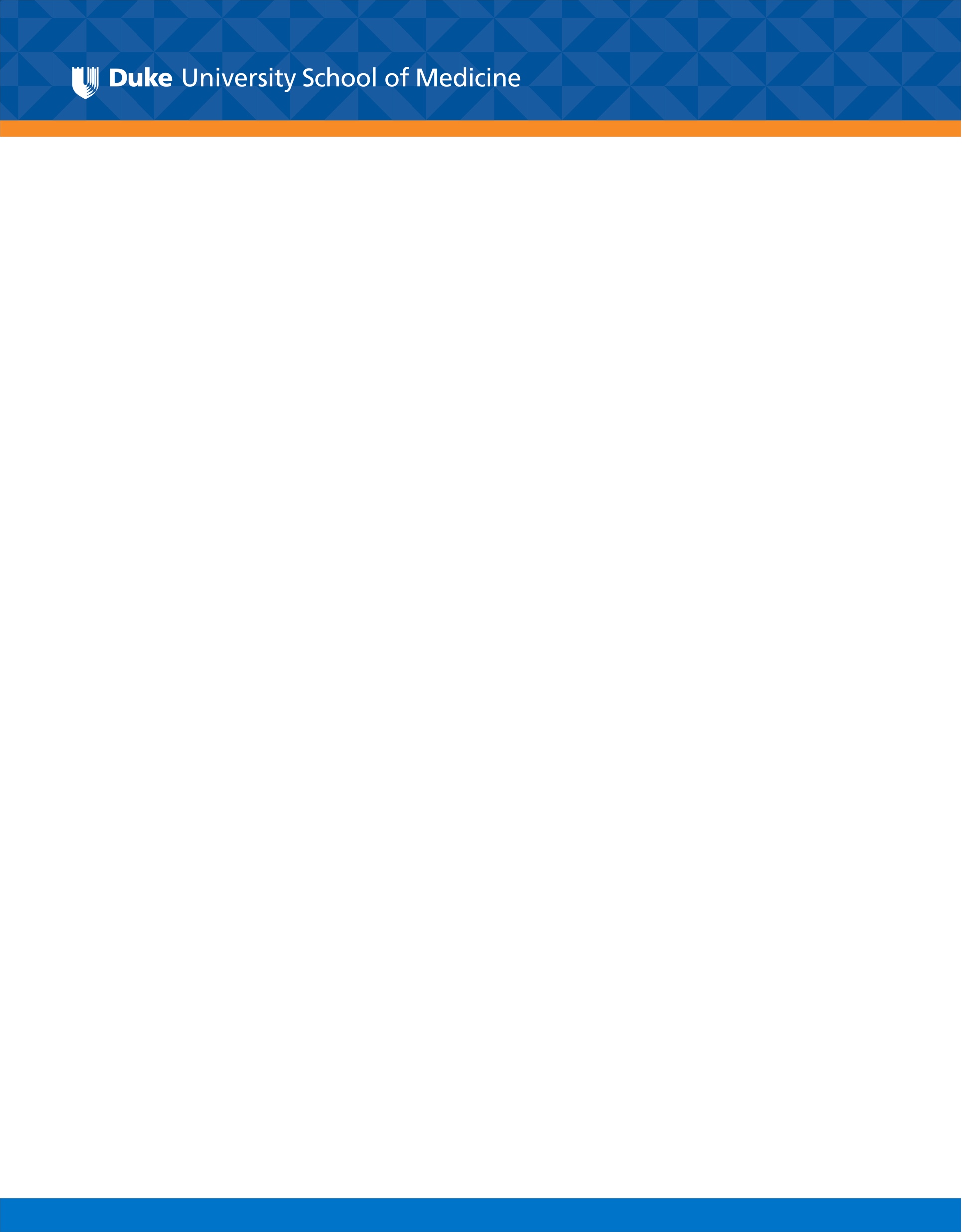 Headers Open Sans semi-boldHeaders Open Sans boldSub-Titles Open Sans boldSub-Titles Open Sans bold, PMS 715 orange (r0, g83, b155)Text Open Sans regular 12 pt. blackText Open Sans regular 10 pt. blackText Open Sans regular 12 pt. grey (80% black)Text Open Sans regular 10 pt. grey